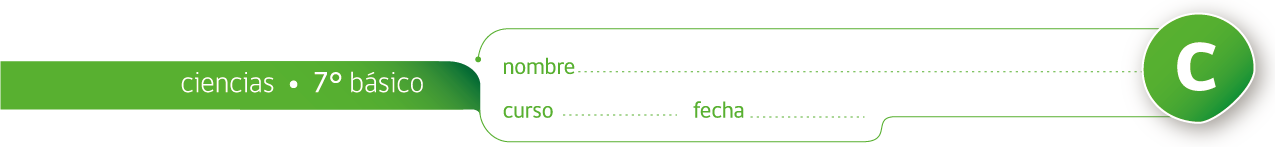 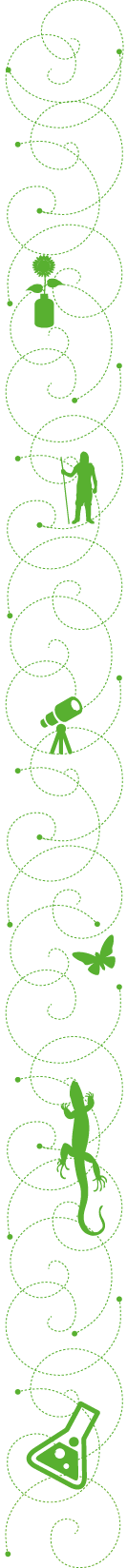 PAUTA ACTIVIDAD: SEXUALIDAD HUMANAObserva la siguiente imagen y lee la actividad a continuación: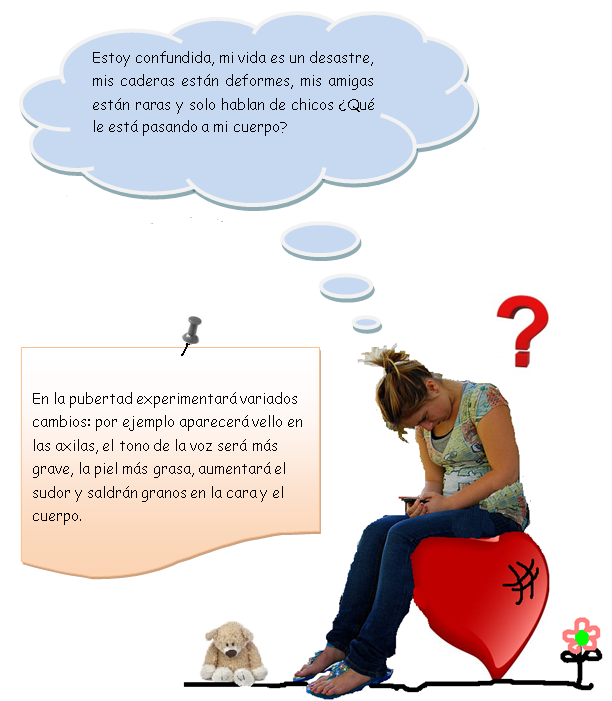 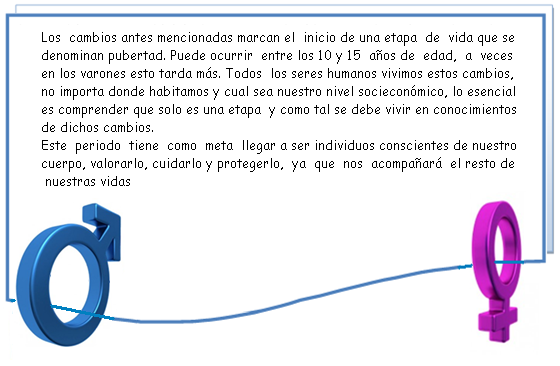 Actividad 1: ¿Qué cambios ha experimentado en estos últimos años?Respuesta AbiertaLa siguiente tabla muestra los principales cambios que ocurren en la pubertadActividad 2: ¿Cuáles son las principales diferencias en la pubertad entre hombres y mujeres?Los estudiantes al observar la tabla pueden encontrar varias diferencias Actividad 3: Lea con atención y luego conteste la siguiente pregunta: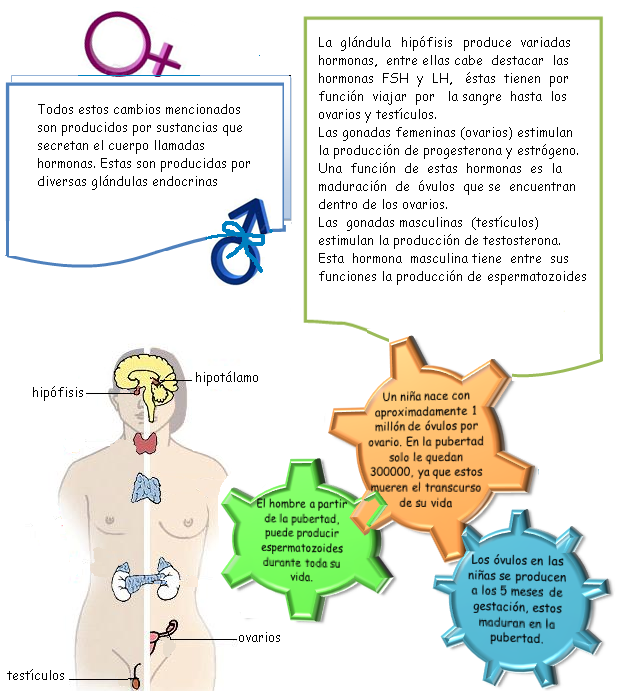 Actividad 4: Complete el siguiente mapa conceptual 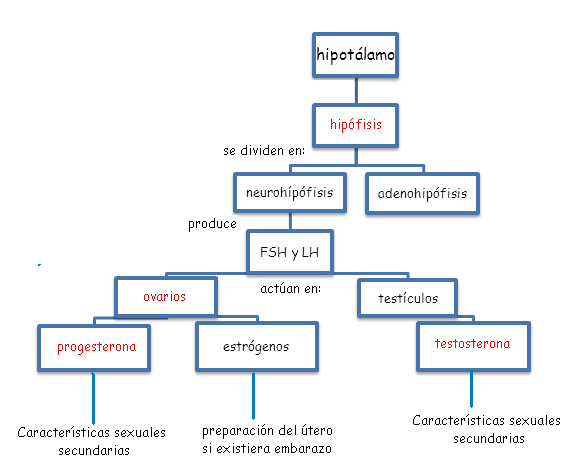 Conteste las siguientes preguntas.¿Qué importancia tienen  las hormonas en el desarrollo de las características sexuales secundarias?Las hormonas son de gran relevancia, la glándula hipófisis al producir LH y FSH estimulan a los folículos en la producción de espermatozoides y óvulos, y en el desarrollo de las características sexuales secundarias.¿Qué diferencia existe entre  la progesterona y los estrógenos?La respuesta la encontrarán en el mapa conceptual, ambas estimulan las características sexuales secundarias las diferencias es que  la testosterona la producen los testículos y  la progesterona los ovarios, además una es femenina y la otra masculina.Actividad 5: Complete los dibujos con los siguientes órganos especializados: En mujeres: útero, trompas de Falopio u oviductos, ovarios, vulva y vagina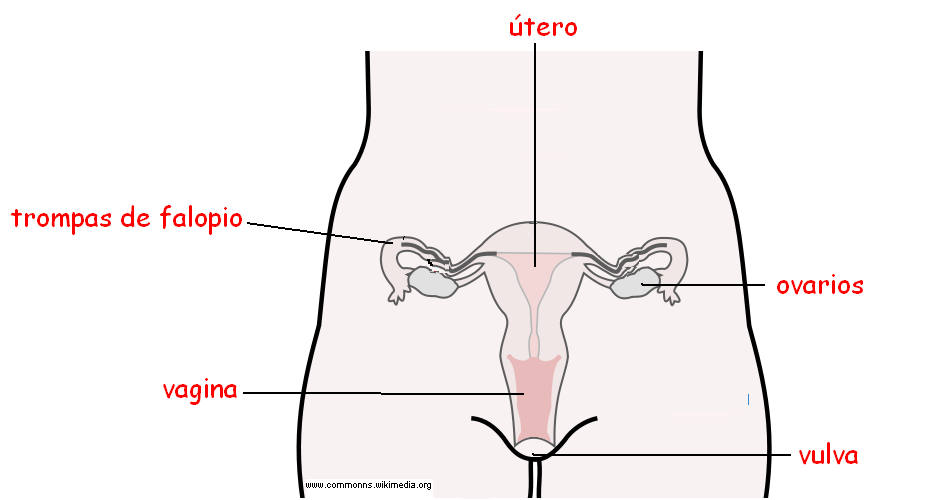 En hombres: próstata, vesículas seminales, pene, conductos deferentes, epidídimo, testículos, uretra y vejiga.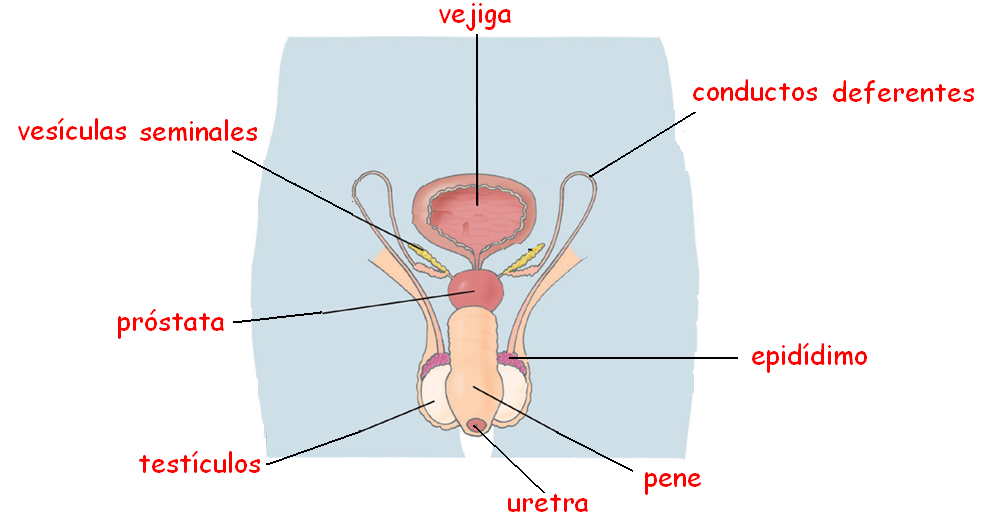 Averigüe  las funciones de cada órgano de los sistemas reproductores femeninos y masculinos.Esta pregunta puede eliminarla, todo va a depender del ritmo y el tipo de estudiante que usted tenga, de todos modos el texto de estudio servirá para responder la pregunta.Elaborado Por: Marianela Mora MoralesEn niñasEn niñosEl desarrollo de las mamas es el signo principal de que una niña está entrando a la pubertadCrecimiento del pene y de los testículos (con enrojecimiento y pliegue de la piel) Un aumento en la estaturaCrecimiento acelerado de estaturaCrecimiento de vello en el pubis, las axilas y las piernasCrecimiento de vello en el área de los brazos, axilas , piernas, la cara y el pubisEnsanchamiento de las caderasAumento del ancho de los hombrosSutiles cambios de vozCambios en la vozPrimer período menstrual (menarquia). Secreciones vaginales claras o blanquecinas.Eyaculaciones durante la noche (emisiones nocturnas o "poluciones nocturnas")